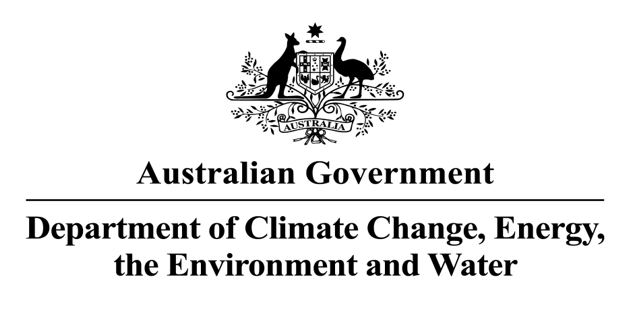 ENVIRONMENT PROTECTION (SEA DUMPING) ACT 1981 
MATTERS TO BE PUBLISHED IN THE GAZETTE FOR THE PERIOD: 
1 January 2023 to 31 March 2023
Pursuant to section 25 of the Environment Protection (Sea Dumping) Act 1981 (the Act), notice is given that:Applications for permits received under section 18 of the ActAn application (SD2023-4047) was received on 9 January 2023 from Recfishwest, 3/45 Northside Drive, Hillarys, Western Australia 6025 (ABN: 77 922 817 608) and the Department of Primary Industries and Regional Development, 1 Nash Street, Perth, Western Australia 6000 (ABN: 18 951 343 745) for the placement of an integrated artificial reef for recreational fishing purposes. The reef comprises 2 repurposed steel jacket sections and 104 purpose-built concrete modules, located approximately 6 kilometres offshore of Varanus Island, Western Australia.An application (SD2023-4046) was received on 10 January 2023 from PTTEP Australia Timor Sea Pty Ltd (ABN: 70 064 126 138) and PTTEP Australasia (Ashmore Cartier) Pty Ltd (ABN: 27 004 210 164), both of Level 5, 225 St Georges Terrace, Perth, Western Australia 6000, for the dumping (abandonment in-situ) of the Tenacious West-1 ST1 and Oliver-2 wellheads. The wellheads have been decommissioned from petroleum title areas AC/RL4 and AC/RL12 respectively, located in the Timor Sea, approximately 260 kilometres northwest of the Kimberly Coastline of Western Australia.An application (SD2023-4048) was received on 23 January 2023 from Reef Catchments (Mackay Whitsunday Isaac) Limited, 1/85 Gordon Street, Mackay, Queensland 4740 (ABN: 26 873 357 348) and Mackay Regional Council, Sir Albert Administration Building, 73 Gordon Street, Mackay, 
Queensland 4740 (ABN: 56 240 712 069), for the placement of an artificial reef for recreational fishing purposes. The reef comprises up to 30 purpose-built steel-reinforced concrete modules, located approximately 5 kilometres offshore of Mackay, Queensland.An application (SD2023-4049) was received on 29 March 2023 from Recfishwest, 3/45 Northside Drive, Hillarys, Western Australia 6025 (ABN: 77 922 817 608) and the Department of Primary Industries and Regional Development, 1 Nash Street, Perth, Western Australia 6000 (ABN: 18 951 343 745) for the placement of an integrated artificial reef for recreational fishing purposes. The reef comprises 25 steel piles, 15 steel and concrete headstocks and 96 purpose-built concrete modules, located approximately 40 kilometres offshore of Port Hedland, Western Australia.Permits granted under sections 19 and 21 of the ActA permit (SD2022-4041) was granted on 1 February 2023 to Pilbara Ports Authority, Level 5, 999 Hay St, Perth, Western Australia 6000 (ABN: 94 987 448 870), for a period of 5-years to load for the purposes of dumping, and to dump up to 2,500,000 cubic metres (in-situ) of dredged material derived from maintenance dredging of the berths, tug pens, mooring areas, swing basins and channels of the Port of Port Hedland, Western Australia. This permit is valid until 1 February 2028. A permit (SD2022-4042) was granted on 1 February 2023 to Pilbara Ports Authority, Level 5, 999 Hay St, Perth, Western Australia 6000 (ABN: 94 987 448 870), to load for the purposes of dumping, and to dump up to 180,000 cubic metres (in-situ) of dredged material derived from capital dredging for the Channel Entrance Project at the Port of Port Hedland, Western Australia. This permit is valid 
until 31 July 2026. A permit (SD2022-4034) was granted on 17 February 2023 to the Department of Transport, 5 Newman Court, Fremantle, Western Australia 6160 (ABN: 27 285 643 255), to load for the purposes of dumping, and to dump up to 230,000 cubic metres (in-situ) of dredged material derived from capital dredging of the Casuarina Boat Harbour, Bunbury, Western Australia. This permit is valid until 20 February 2028.A permit (SD2021-4011) was granted on 2 March 2023 to Eni Australia Limited, 226 Adelaide Terrace, Perth, Western Australia 6000 (ABN: 40 009 475 389), for the dumping (abandonment in-situ) of Corkybark-1 wellhead and guide base, 6 stevshark anchors and 6 mooring chains, in the Woollybutt Field offshore of Western Australia. This permit is valid until 2 March 2024.A permit (SD2022-4037) was granted on 22 March 2023 to the Department of Regional NSW, 
Unit 1, 21 Glasshouse Rocks Road, Narooma, New South Wales 2546 (ABN: 19 948 325 463), for the placement of an artificial reef for recreational fishing purposes. The reef comprises 2 purpose-built steel modules, located approximately 5 kilometres offshore of Terrigal Haven, New South Wales. This permit is valid until 31 May 2053.A permit (SD2022-4038) was granted on 22 March 2023 to the Department of Regional NSW, 
Unit 1, 21 Glasshouse Rocks Road, Narooma, New South Wales 2546 (ABN: 19 948 325 463), for the placement of an artificial reef for recreational fishing purposes. The reef comprises 2 purpose-built steel modules, located approximately 3 kilometres offshore of Forster, New South Wales. This permit is valid until 31 May 2053.The Minister/delegate did not require the permits to undergo an assessment in accordance with section 160 of the Environment Protection and Biodiversity Conservation Act 1999 (EPBC Act).Permits revoked under Section 20(1)(b) of the Act A permit (SD2017-3702), granted on 3 July 2018 to Pilbara Ports Authority, Level 5, 999 Hay Street, Perth, Western Australia 6000 (ABN: 94 987 448 870), to load for the purposes of dumping, and to dump, up to 2,500,000 cubic metres (in-situ) of dredged material, derived from maintenance dredging of the Port of Port Hedland, Western Australia was revoked on 1 February 2023. The original expiry date for this permit was 31 June 2023.Copies of a decision by the Minister/delegate under the Act may be obtained, upon request, from the Director, Sea Dumping Section, Department of Climate Change, Energy, the Environment and Water, GPO Box 3090, CANBERRA, ACT 2601. Heather AgnewDirectorSea Dumping Section 12 April 2023
